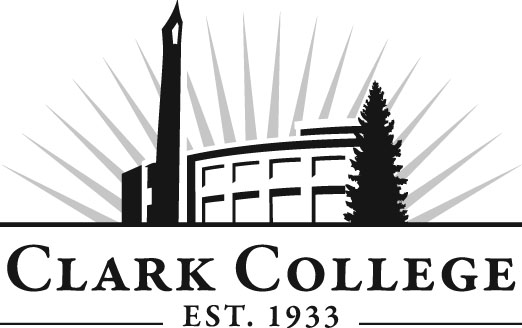 Pharmacy Tech Advisory CommitteeMeeting AgendaTuesday 7th June 2016Meeting Location: CCW 124 (WSU-V, Clark Building)Agenda ItemExpected OutcomeTimeCall Meeting to Order – Committee Vice ChairN/AWelcome and Introductions – Committee ChairNew members/guests introduced5 min.Approval of Minutes from Last Meeting – Vice ChairOctober 29, 2015Corrections indicated and/or approval of minutes as written.5 min.Office of Instruction Updates- Cathy SherickReview of Bylaws15 min.Director/Dept. Head Report15 min.Work Plan-Committee Vice Chair and Program Director/Dept. HeadReview ASHP accreditation requirements,Develop a list of courses to be considered for online development and offering,Vision 20/20,Pyxis machine integration with Nursing students,Interdisciplinary educationImplement strategies as outlined in work plan.  If necessary, identify work groups.40 min.Old Business-Follow-up- Committee Vice Chair10 min.New BusinessElection of committee chairNew business items are addressed by the committee.20 min.Summary of follow-up action items – Committee ChairSummary of follow-up actions communicated to the committee.5 min.Establish next meeting date and adjournment  – Committee ChairMeeting date established.5 min.